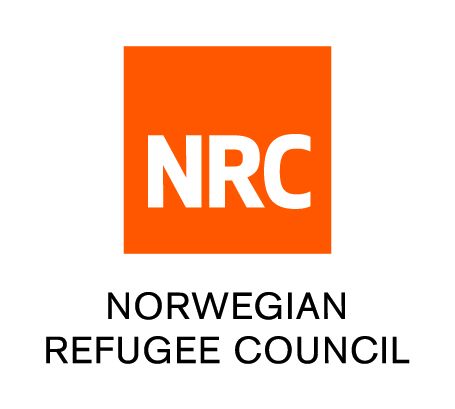 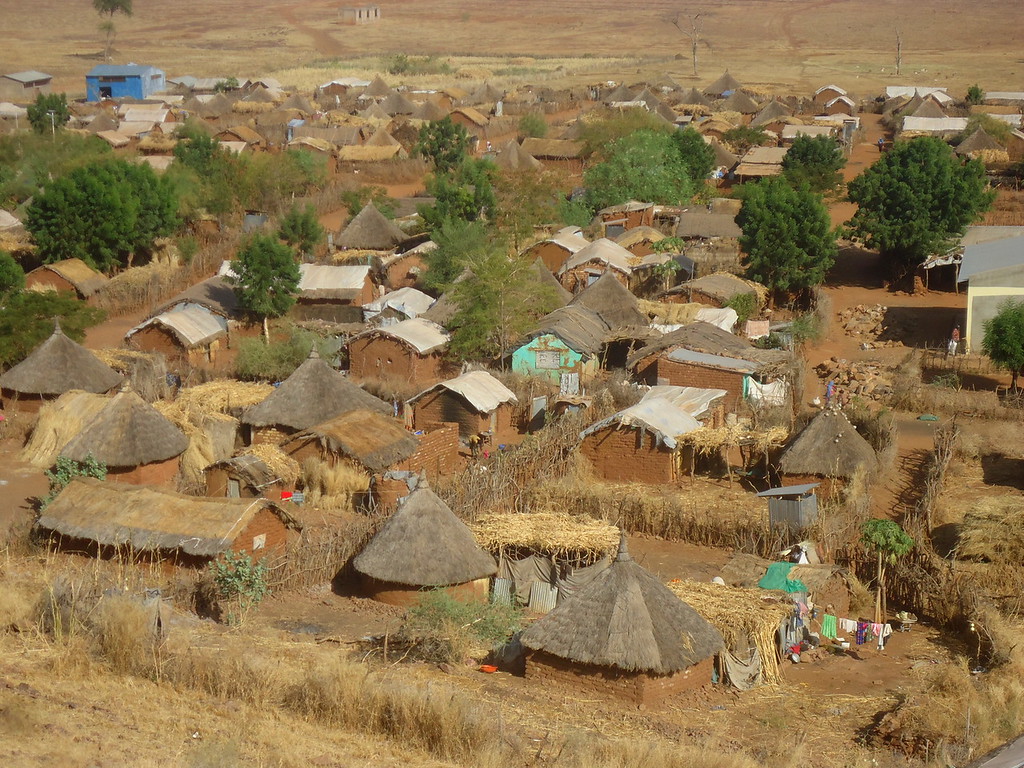 Access to land generally refers to the ability to use land and other natural resources, to control the resources and to transfer the rights to the land.Article 61 of the 2019 Constitution enshrines the right to land ownership in Sudan. It provides that every citizen has the right to acquire and own property in accordance with the law. The rights of access to land are governed through land tenure systems.There are several ways to gain access to land;Purchaseleasing or rentingsharecropping or gaining access to land in return for paying the owner a percentage of the outputemergency housing and informal settlementsbelonging to a particular group, especially in those cases where States recognize customary tenure as a legitimate tenure systemThere are two parallel systems of land rights exist in Sudan;Statutory land tenure – Where State legislation and institutions govern land and natural resource rights within national boundariesCustomary/Traditional land tenure - HLP rights are governed through a set of rules accepted in particular community overtime and administered by community leaders (These are usually not written)The statutory system in Sudan recognizes three types of land tenure:Registered freehold,Registered leasehold“Hiyaza” or possessional tenureExamples of land rights for Sudanese citizens Right to use the landRight to exclude other people from using the landRight to control how land will be usedRight to derive income from the landRight to protection from illegal expropriation of the landRights to transfer land to one’s successors A right to rent the land for investment (e.g cultivation, Bricks making)Traditional authorities/customary institutionsLocal elders or the chiefs exercise administrative control and handle land disputes.Individuals with complaints over land issues are expected to take their complaints to them.Within the country, local and regional religious courts handle family matters and are staffed with customary authorities. These courts constitute an integral part of the judiciary system.Article 559 of the Civil Transaction Act 1984 gives the government ownership of all unregistered lands in Sudan on the premise that the government is the caretaker of lands on behalf of God, the rightful owner of all landsArticles 560 & 560(4) also recognize customary tenure and ownership of landTHE DIGITAL COMMUNITY HUBCall NRC for free on 015 655 9807 Information available in English, Arabic, Tigrinya and Amharic (from 8:00 AM to 4:00 PM every day). If you are a Refugee or Internally Displaced Person in Khartoum, get information on obtaining legal documents and on our Cash for Food Programme.The call will not cost you anything.  You can also leave us a message with your complaint or feedback on our services and we wll get back to you (Sunday - Thursday, between 8:00 AM and 4:00 PM)www.nrc.no